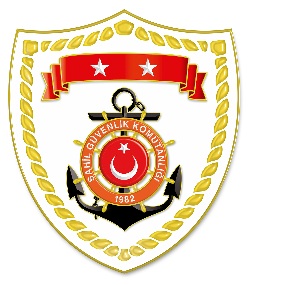 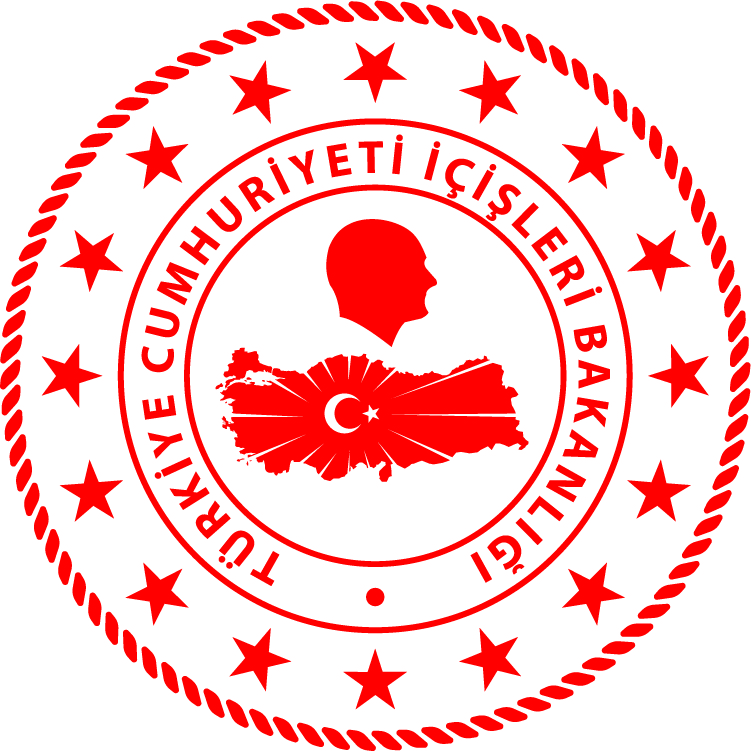 CG Aegean Sea Regional Command*Shared data include the records kept during incidents of irregular migration by water. General statistical data are available at goc.gov.tr/duzensiz-goc-istatistikler.NUDATELOCATION/PLACE AND TIMEIRREGULAR MIGRATION ASSETTOTAL NUMBER OF APPREHENDED FACILITATORS/SUSPECTTOTAL NUMBER OF APPREHENDED 
PEOPLENATIONALITY OF RESCUED/APPREHENDED MIGRANTS/ PEOPLE ON THE BASIS OF DECLARATION122 April 2024İZMİR/Selçuk00.50On Land-2813 Afghanistan, 9 Syria, 6 Yemen  (11 of them children)222 April 2024Off the Coast of MUĞLA/Bodrum02.20Inflatable Boat-2323 Afghanistan (9 of them children)322 April 2024Off the Coast of BALIKESİR/Ayvalık06.37Inflatable Boat-3532 Sudan, 3 Yemen (2 of them children)422 April 2024Off the Coast of BALIKESİR/Ayvalık07.25Inflatable Boat-3636 Afghanistan (18 of them children)